ПУБЛИЧНЫЙ ДОКЛАД государственного бюджетного общеобразовательного учреждения Архангельской области«Архангельская санаторнаяшкола-интернат № 1»2021/22 учебный годОбщая характеристика учрежденияКраткая информация о школе.Государственное бюджетное общеобразовательное учреждение Архангельской области «Архангельская санаторная школа-интернат №1» создано в соответствии с решением исполнительного комитета Архангельского областного Совета депутатов №452 от 20 июля 1971 г., протокол №20 д.№611/15 как Архангельская восьмилетняя санаторная школа-интернат №1 для детей, больных сколиозом.Школа одновременно является лечебным и образовательным учреждением, работает в режиме круглосуточного пребывания детей при пятидневной рабочей   неделе.Комплексное лечение детей, страдающих сколиозом, основано на разгрузке позвоночника. Во время уроков, самоподготовок и даже части воспитательных мероприятий дети лежат на специальных медицинских кушетках. Обучающиеся 1-4 классов имеют часовой дневной сон.Строгое выполнение ортопедического режима - закон жизни в школе.Режим работы школы построен на основе сочетания медицинских и педагогических мероприятий. В расписание наряду с общешкольными дисциплинами внесены занятия лечебной физкультуры и плавания.Все годы в школе работают знающие, увлеченные делом, очень добрые педагоги и медицинские работники.  Все они - профессионалы своего дела.Благодаря совместным усилиям педагогов и медиков в школе созданы благоприятные условия, способствующие укреплению здоровья, развитию индивидуальных творческих способностей.Основная цель деятельности ГБОУ АО АСШИ № 1 в 2021/22 учебном году - создание условий, способствующих интеллектуальному, нравственному, физическому, эстетическому развитию личности ребенка, его социализации путем развития здоровьесберегающей среды.Решаются следующие задачи:Создание условий обеспечивающих личностное развитие участников образовательного процесса, через доступное качественное образование, его индивидуализацию и дифференциацию. Формирование имиджа школы как образовательного учреждения, в котором приоритетными ценностями являются «здоровье», «познание», «творчество», «сотрудничество», «активная жизненная позиция».Формирование профессионально-грамотного коллектива, владеющего современными технологиями образования и лечения, стремящегося к самообразованию. Модернизация школьной инфраструктуры, укрепление материально- технической базы и информатизация школыСоздание консультационно-методического центра по вопросам укрепления здоровья, профилактики сколиоза и формирования навыков здорового образа жизниПоказатели комплектования контингента обучающихсяОбщее количество обучающихся на конец 2021/22уч.года –211человек,  начальных классов – 7, в них обучающихся –93чел;5-9 классов– 9, в них обучающихся –118 чел.Количество областных детей – 23;количество детей–инвалидов – 36детей с ОВЗ - 4.Структура управления учреждения 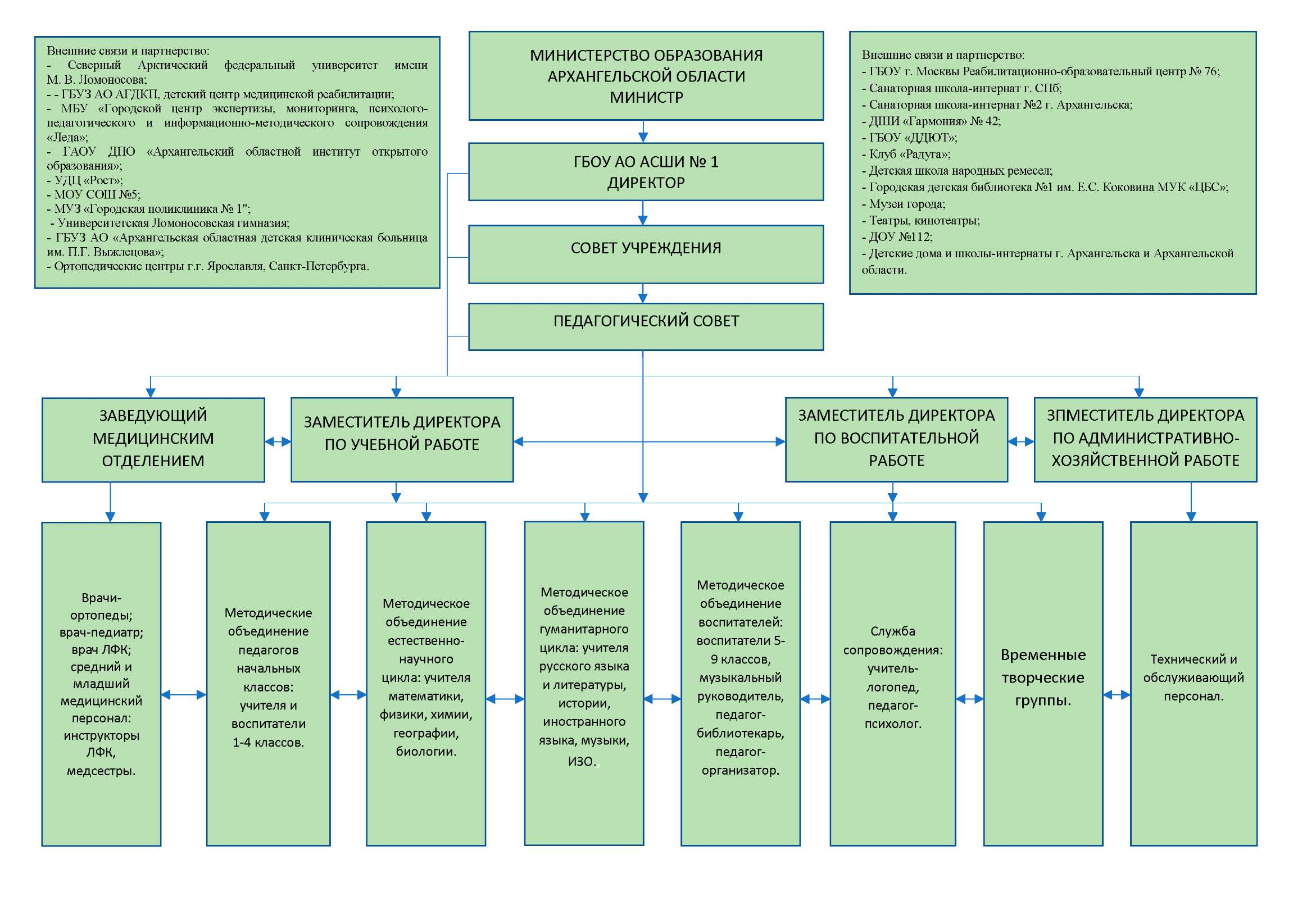 Материально-техническое обеспечение образовательного процесса    Учреждение функционирует в трех корпусах, соединенных между собой (учебный-1937г. постройки; спальный и столовая-1991г. постройки; пристройка – 1977г.)  Школа имеет центральное отопление, холодное и горячее водоснабжение, канализацию. Общая площадь помещений – 9266 кв.м.; общая площадь помещений, в которых осуществляется образовательная деятельность - 1730 кв. мВ школе имеется спортивный зал, актовый зал, музыкальный зал, библиотека с читальным залом (совмещен), которая оснащена компьютером, который подключен к Интернету, принтером-ксероксом, зал хореографии, залы ЛФК (5 залов), каминный зал, кабинет музыки, кабинет психолога, логопеда, компьютерный класс, 2 лекционных зала, медицинские кабинеты (10 кабинетов), кабинет технологии, столовая на 150 посадочных мест. Наличие средств информатизации образовательного процесса     Финансовое обеспечение функционирования и развития учреждения (основные данные по получаемому бюджетному финансированию, привлеченным внебюджетным средствам, основным направлениям их расходования).На финансовое обеспечение выполнения государственного задания на оказание государственных услуг (выполнение работ) ГБОУ АО АСШИ № 1 в 2021 году из областного бюджета предоставлена субсидия в сумме 66 442 100,00 (Шестьдесят шесть миллионов четыреста сорок две тысячи сто рублей 00 копеек).Сумма выплат (с учетом восстановленных кассовых расходов), предусмотренных планом финансово-хозяйственной деятельности ГБОУ АО АСШИ № 1 на 2021 год составила 65 827319,14, в том числе:- заработная плата 43 443201,56;- начисления на выплаты по оплате труда 12 999 570,12;- услуги связи 103 582,99;- транспортные услуги 2 125,00;- коммунальные услуги 4 320 457,61;- работы, услуги по содержанию имущества 1 792 228,71;- прочие работы, услуги 1 243 043,06;- страхование 20 734,62;- социальные пособия и компенсации персоналу в денежной форме 329 196,16;- налоги, пошлины и сборы 428 081,02;- увеличение стоимости основных средств 467 051,86;- увеличение стоимости материальных запасов 678 046,43.На выполнение целевых программ в 2021 году из областного бюджета предоставлены субсидии на иные цели, не связанные с финансовым обеспечением выполнения государственного задания в рамках реализации государственной программы Архангельской области Развитие образования и науки Архангельской области» в сумме 11872 537,60 (Одиннадцать миллионов восемьсот семьдесят две тысячи пятьсот тридцать семь рублей 60 копеек), в том числе:1. По подпрограмме «Содержание, обучение, воспитание и социальное обеспечение детей-сирот и детей, оставшихся без попечения родителей, лиц из числа детей-сирот и детей, оставшихся без попечения родителей, детей с ограниченными возможностями здоровья» по пункту 1.1 «Оказание государственных услуг, выполнение работ образовательными организациями для детей-сирот и детей, оставшихся без попечения родителей, детей с ограниченными возможностями здоровья» учреждению выделено  7 476 100,00 рублей, в том числе:- на финансовое обеспечение права работников государственных учреждений на компенсацию расходов на оплату стоимости проезда и провоза багажа к месту использования отпуска и обратно 1 153 105,77 рублей;- на финансовое обеспечение расходов, связанных с предоставлением бесплатного питания обучающиеся по образовательным программам начального общего, основного общего, среднего общего образования, проживающие в государственных образовательных организациях Архангельской области 6 322 994,23 рублей.2. По подпрограмме «Содержание, обучение, воспитание и социальное обеспечение детей-сирот и детей, оставшихся без попечения родителей, лиц из числа детей-сирот и детей, оставшихся без попечения родителей, детей с ограниченными возможностями здоровья» по пункту 1.2. «Материально-техническое оснащение образовательных учреждений, в которых обучаются и воспитываются дети-сироты и дети, оставшиеся без попечения родителей, дети с ограниченными возможностями здоровья» учреждению выделено 510895,00 рублей, в том числе:- приобретение кроватей510 895,00.3.По подпрограмме «Развитие общего и дополнительного образования» по пункту 1.23 «Ежемесячное денежное вознаграждение за классное руководство педагогическим работникам государственных (муниципальных) общеобразовательных организаций, реализующих образовательные программы начального общего, основного общего и среднего общего образования, в том числе адаптированные основные общеобразовательные программы» учреждению выделено 2 124 900,00 рублей, в том числе:- ежемесячное денежное вознаграждение за классное руководство педагогическим работникам, реализующих образовательные программы начального общего, основного общего и среднего общего образования 2 124 900,00.4. По подпрограмме «Развитие общего и дополнительного образования» по пункту 1.23 «Организация бесплатного горячего питания обучающихся, получающих начальное общее образование в государственных и муниципальных образовательных организациях» учреждению выделено 1265 642,60 рублей, в том числе:- на организацию бесплатного горячего питания обучающихся, получающих начальное общее образование в государственных образовательных организациях 1265 642,60.5. Из «Резервный фонд Правительства Архангельской области» учреждению выделено 495000,00 рублей, в том числе:- на приобретение новогодних подарков495 000,00.Поступления от оказания учреждением услуг (выполнения работ), а также поступления от иной приносящей доход деятельности за 2021 год составили 275415,40, в том числе:1. доходы от оказания платных услуг (работ), компенсаций затрат 250 405,91, в том числе:- средства, поступающие от арендаторов на возмещение коммунальных услуг 195848,34;- дохода от компенсации затрат в сумме расходов по предупредительным мерам, подлежащих возмещению ФСС 16869 руб. 01 коп.;-за осуществление комплекса мероприятий по организационно-технологическому обеспечению ГИА в 2021 году37 688,56;2.штрафы, пени, неустойки, возмещения ущерба (неустойка за нарушение договорных обязательств по контракту) 24 980,49;3. выбытия нефинансовых активов (сдача макулатуры) 3 540,00;4.  прочие доходы (налог на прибыль) -3 511,00.Условия осуществления образовательного процесса.Сведения о педагогических работниках,обеспечивающих реализацию общеобразовательных программ.Педагогический коллектив школы полностью укомплектован: состоит из 45 педагогов.Коллектив имеет следующие количественные и качественные характеристики:- учителей – 19 человек + 1 совместитель- воспитателей – 20 человек- служба сопровождения – 6 человек (учитель-логопед, педагог-психолог, педагог-организатор, педагог-библиотекарь, 2 инструктора по физической культуре);Из общего числа педагогов женщин – 44, мужчин -1.- Имеют высшее образование 40 человек- Имеют среднее специальное образование 5 человек- Имеют высшую квалификационную категорию 9 человекпервую квалификационную категорию 17 человек- Аттестованы на соответствие занимаемой должности: директор, 2 заместителя директора и 9 педагогов.- Имеют звание «Почетный работник общего образования РФ» 2 человека.В 2021/22 учебном году коллектив школы продолжил работу над единой методической темой «Педагогический рост: от педагогической пробы к мастерству». Работа по достижению поставленных целей и задач осуществляется через организацию учебно-воспитательного процесса, образовательную программу школы и создание условий для развития кадрового потенциала в соответствии с современными требованиями к педагогам, соответствия их профессиональному стандарту и кодексу профессиональной этики педагогических работников.       Повышение квалификации педагогов проходило через тематические педагогические советы:Педагогический совет «Итоги работы школы в 2020/21учебном году и задачи на 2021/22 учебный год» (30 августа 2021г.);Педагогический совет «Формирование функциональной грамотности обучающихся в рамках реализации ФГОС» (27 декабря 2021г.);Педагогический совет «Реализация рабочей программы воспитания в условиях обновленных ФГОС» (21 марта 2022 г.).через курсы повышения квалификациии, вебинары:  КПК «Формирование финансовой грамотности обучающихся с использованием интерактивных технологий и цифровых образовательных ресурсов (продвинутый уровень)» (АО ИОО, 29 педагогов) КПК «Обучение по санитарно-просветительской программе «Основы здорового питания для школьников» в рамках Федерального проекта «Укрепление общественного здоровья» национального проекта «Демография» (ФБУН «Новосибирский научно-исследовательский институт гигиены», 30 педагогов)КПК «Современный урок иностранного языка» (АО ИОО, Терентьева Л.А., Рожина В.В.)КПК «Ресурсы сети Интернет в управлении классным коллективом» (АО ИОО, Лагунова И.С.) КПК «Государственная итоговая аттестация по иностранному языку» (АО ИОО, Терентьева Л.А.) КПК «Актуальные вопросы введения обновленных ФГОС ОО (Ин яз)» (АО ИОО, Рожина В.В.)КПК «Введение обновленного ФГОС НОО: образовательный интенсив для управленцев» (АО ИОО, Ловкова И.И.)КПК «Введение обновленного ФГОС ООО: образовательный интенсив для управленцев» (АО ИОО, Борисова С.А.);КПК «ИКТ-компетенции руководителя образовательной организации в условиях цифровой образовательной среды» (АО ИОО, Ловкова И.И., Борисова С.А.)КПК «Основы формирования функциональной грамотности» (25 педагогов) КПК «Проектирование и анализ учебного занятия (история и обществознание)» (АО ИОО, Востокова А.А.)КПК «Школа Минпросвещения России: новые возможности для повышения качества образования» (АО ИОО, 2 руководителя+10 педагогов)КПК «ФГОС ОО: информационно-образовательная среда в преподавании ИЗО и черчения» (АО ИОО Черняева Н.Л.);КПК «Здоровьесберегающие технологии и приемы в образовательном процессе» (АО ИОО, Дербина М.А., Лебедева А.С.).Вебинары: «Как понять, что ребёнок подвергается насилию? Тревожные признаки» - 24 сентября
 «Формирование метапредметных умений на уроках английского языка в 5 классе средствами линии УМК Английский язык «Enjoy English» (5-9)» - 22 сентября от Просвещения (Рожина В.В.) «Ты один мне поддержка и опора». Уроки русского языка в старшей школе, Просвещение«Обновленные ФГОС: обсуждаем, готовимся к внедрению» (АО «Издательство «Просвещение», 10 февраля 2022).«Развитие познавательных способностей учащихся в процессе учебной деятельности» (педагоги МО гуманитарного цикла)«ОГЭ по русскому языку 2022» от ЯКЛАСС- «ОГЭ на 5+» от ФоксфордаВебинары от Дневник.ру по использованию Skysmart Класс (8 декабря) и «Оптимизация работы с д.з и контрольными работами» (24 ноября)Вебинары корпорации «Российский учебник»:«ОГЭ-2022 по русскому языку. Комплексная работа с текстом»«Готовимся к ВПР по русскому языку» Открытый лекторий (организован проектом «Родительский университет: PRO-родители» ГК «Просвещение»)Вебинар в рамках онлайн-конференции «Путь к профессии» «Профопределение: современные подходы и инструменты» (Лапина К.А. Сертификат АО «Издательство «Просвещение», 30 сентября 2021);Вебинар «Тренировка двигательных навыков сохранения равновесия с помощью комплекса «Баланс»» (Лапина К.А. Сертификат ООО «Студия «ВиЭль»», г. Санкт-Петербург, 21 октября 2021);Вебинар «Как подготовить подростка к рынку труда: эффективное резюме и собеседование» (Квашнина С.Ф. Сертификат АО «Издательство «Просвещение», 28 октября 2021);Вебинар «Меня всё достало!» Кризисы у детей и подростков. Экспертный взгляд» (Квашнина С.Ф. Сертификат АО «Издательство «Просвещение», 14 октября 2021);Вебинар «Трансформация содержания и структуры современного биологического образования школьников» (Квашнина С.Ф. Сертификат АО «Издательство «Просвещение», 24 ноября 2021);Вебинар «Как сделать урок ОБЖ интереснее: разбираем ситуационные задачи» (Лапина К.А.Сертификат АО «Издательство «Просвещение», 13 декабря 2021);Вебинар «Новые образовательные стандарты в школе: что изменится в преподавании ОБЖ» (Лапина К.А. Сертификат АО «Издательство «Просвещение», 24 января 2022);Вебинар «Обновленные ФГОС: обсуждаем, готовимся к внедрению» (Лапина К.А. Сертификат АО «Издательство «Просвещение», 10 февраля 2022);Вебинар «Функциональная грамотность как инструмент формирования 4К-компетенций» (Лапина К.А. Сертификат АО «Издательство «Просвещение», 21 февраля 2022);Вебинар «Характеристика рабочей программы по географии в рамках обновленных ФГОС» (Лагунова И.С. АО ИОО, 6 апреля 2022);Вебинар «Формирование антиэкстремистского и антитеррористического поведения, а также умения противостоять современным угрозам в социальной сфере» (Лапина К.А. Сертификат участника, АО «Издательство «Просвещение», 13 апреля 2022);Вебинар «Домашние задания: как мотивировать учеников и избежать списывания?» (Лапина К.А. Сертификат участника, АО «Издательство «Просвещение», 21 апреля 2022);Вебинар «Функциональная грамотность. Работаем в команде» (Лапина К.А. Сертификат участника, АО «Издательство «Просвещение», 22 апреля 2022);Вебинар «Цифровые сервисы для современной школы. «Домашние задания»» (Квашнина С.Ф. Сертификат участника, АО «Издательство «Просвещение», 6 апреля 2022);Вебинар «Классному руководителю о рабочей программе воспитания» (Невдах И.Б. АО ИОО, 12 апреля 2022);Вебинар «Формирование глобальных компетенций школьников на уроках физической культуры» (Невдах И.Б. АО ИОО, 20 апреля 2022);Вебинар «Аттестация педагогических работников в целях установления квалификационной категории» (Невдах И.Б. АО ИОО, 29 апреля 2022);Вебинар «Внедрение обновленных требований ФГОС НОО и ФГОС ООО к предметным результатам по учебному предмету «Технология»» (Черняева Н.Л. АО ИОО, 27 апреля 2022);Вебинар «Внедрение обновленных требований ФГОС НОО и ФГОС ООО к предметным результатам по учебному предмету «Физическая культура»» (Лапина К.А., Невдах И.Б. АО ИОО, май 2022);Вебинар «Структура и особенности применения примерных общеобразовательных программ предметной области «Искусство»» (Черняева Н.Л. АО ИОО, май 2022);Всероссийский мастер- класс «Педагогическая этика в социальных сетях. Организация общения с детьми и родителями в чатах» (Пименова У.В., 14 октября 2021 г.)Вебинар «Интересные темы и игры-тренинги для классного часа» (Пименова У.В., 11.11.2021 г.);Вебинар «Использование онлайн- сервисов в педагогической деятельности» (Мединская Е.В., 21-23- сентября 2021 г.);Вебинар «Применение здоровьесберегающих технологий в работе воспитателя и учителя в рамках ФГОС» (Мединская Е.В., 15.10. 2021 г.);Вебинар «Программа курса внеурочной деятельности» (Мединская Е.В., 02.12.2021 г.);Вебинар «Практика реализаций проектной деятельности по финансовой грамотности и поддержке школьных инициатив» (Мединская Е.В., 24.05.2022 г.);Вебинар «Семейное образование: манящие плюсы и пугающие минусы» (Шумова Л.Е., 28.09.2021 г.)Вебинар «Игровая психокоррекция: меняем поведение, развиваем мышление, выстраиваем коммуникации» (Шумова Л.Е., ноябрь 2021 г.);Вебинар «Организация информационного образовательного пространства» (Шумова Л.Е., ноябрь 2021 г.);Вебинар «Конфликты в ученической среде» (Шумова Л.Е., ноябрь, 2021 г.);Онлайн-курс по ИКТ «Как создавать интерактивные игры и квесты» (6 часов, Тетерина А.С., 20-22 октября 2021 г.);Вебинар «Дети с синдромом дефицита внимания и гиперактивности. Как с ними работать?» (Шумова Л.Е., 04.02.2022 г.);Вебинар «Практика организации исследовательской деятельности в работе воспитателя и учителя начальных классов» (Шумова Л.Е., 21.02. 2022 г.)Вебинар «Эффективные методы и приемы развития речи и мышления детей младшего возраста» (Шумова Л.Е., 01.03.2022 г.)Педагоги участвуют в различных конференциях, семинарах, конкурсах и мероприятиях, делятся накопленным опытом с коллегами города и области:Всероссийская научная конференция «Организация образовательной среды для часто болеющих детей» выступление, публикация в сборнике конференции «Организация образовательной среды для часто болеющих детей» (Костырева Т. А.);Всероссийский конкурс с международным участием «Мой край – моя Родина» за конкурсную работу «Моя Родина – Россия» Диплом 1 место (Агинскене Л. А.);Семинар «Система эффективной подготовки к ОГЭ по русскому языку 2022 года», ведущий – Нарушевич А.Г.Видеоконференции издательства «Учительский портал» педагогов МО гуманитарно–эстетического цикла: «Анализ лексики стихотворных текстов на уроках русского языка как способ воспитания языкового чутья» Опыт работы с проектом «Учимся писать сочинения»«Проектируем урок вместе. Урок с использованием электронных ресурсов»«Практикум. Учимся анализировать учебные ситуации»Общероссийская образовательная акция «Всероссийский экономический диктант»Общероссийская образовательная акция «Большой этнографический диктант-2021»Тотальный диктант -2022 «Русский медвежонок для учителей -2021»Ролевая игра «Семейный совет по составлению бюджета» (публикация Салтыковой С.Б., Беляковой В.Л. на сайте регионального уровня «Лучшие работы 2021 года»)Всероссийская научно-практическая конференция с международным участием «ИТО-Архангельск-2021» (Черняева Н.Л. Сертификат участника АО ИОО, 18-22 октября 2021 г.);Всероссийская научно-практическая конференция «Организация образовательной среды для часто и длительно болеющих детей: опыт регионов РФ» (Лапина К.А. Сертификат участника ФГБНУ «Институт возрастной физиологии Российской академии образования» г. Москва, 16-17 ноября 2021);Региональная заочная конференция «Практика внедрения финансовой грамотности в образовательных организациях» (Лагунова И.С. Сертификат участника АО ИОО, 11октября - 12 ноября 2021г.);Областной дистанционный конкурс методических материалов в сфере обучения народным ремеслам, декоративно-прикладному творчеству в номинации "Классические методические разработки" (Черняева Н.Л. ГБОУ ДО АО «Детская школа народных ремесел», Диплом III степени, май 2022);«Большой этнографический диктант 2021» (Педагоги МО естественно-научного цикла, воспитатели, сертификат участника www.miretno.ru, ноябрь 2021);Всероссийский экономический диктант (16 педагогов, октябрь 2021 г.);Всероссийская педагогическая конференция «Традиции и современность в патриотическом воспитании школьников» - выступление по теме «Опыт патриотического воспитания школьников» (Яблоновская О.Е., 25.10. 2021 г.);Всероссийская научно-практическая конференция с международным участием ИТО в АО ИОО «Информационные технологии в образовании» (выступление, Лисина Ю.Е., октябрь, 2021 г.);Всероссийский конкурс (с международным участием) «Мой край – моя Родина» - (победитель, конкурсная работа - фильм «Моя Родина – Россия»: Яблоновская О.Е., Осокина Е.А., 11 октября 2021 г.);Всероссийский конкурс (с международным участием) для школьников и педагогов «Осенние пейзажи – 2021» (Диплом 1 степени в номинации «Творческая работа педагога», Мединская Е.В., 24.11. 2021 г.);Международный творческий конкурс «Радуга талантов» (1 место в номинации «Поделка», Пименова У.В., 29.11.2021 г.);Международный творческий конкурс «Новый год – он не ждет...» (2 место в номинации «Новогодний венок», Пименова У.В., 25.01. 2022 г.);Всероссийский конкурс «Солнечный свет» (1 место и 2 место в номинации «Декоративно-прикладное творчество», Мединская Е.В., Пименова У.В., 14.10.2021 г.);  Фонд образовательной и научной деятельности 21 века (Диплом «Общественное признание», авторская работа «Проект внеурочного занятия по финансовой грамотности «Доходы и расходы семьи», Виноградова Н.В., Исрафилова Л.В., 27.10 2021 г.);Всероссийский конкурс «Мои мероприятия» (Диплом 1 степени в номинации «Конспект занятия», Иванова М.С., сентябрь 2021 г.);Всероссийский конкурс новогодних игрушек «Волшебство-22» (Диплом 2 степени, конкурсная работа «Новогодняя красавица», Мединская Е.В., декабрь, 2021 г.)Благодарности и благодарственные письма вручены педагогам школы:Благодарность Салтыковой С.Б. за подготовку призера во Всероссийском конкурсе проектных и исследовательских работ «Совёнок – 2022» (Селивёрстов Алексей – 3 место)Благодарность за подготовку участников областного конкурса детского рисунка "Арктика глазами детей" (ноябрь 2021);Благодарность за участие во Всероссийской онлайн-олимпиаде «Безопасные дороги» ООО Учи.ру. (ноябрь 2021);Благодарность за подготовку участника областного конкурса учебно-исследовательских работ образовательного проекта «Школа Юного Полярника» (2021 г.);Благодарность за подготовку победителей VIII Международного дистанционного конкурса «Старт» (2021 г.);Благодарность за подготовку победителей Всероссийского конкурса творческих работ «Мы запомним суровую осень…», посвящённый 80-летию Битвы за Москву (2021 г.);Благодарность за подготовку победителя городской исследовательской конференции для учащихся 4-11 классов «Неизведанная Арктика» (2022г.);Благодарность за подготовку победителей IX Международного дистанционного конкурса «Старт» (2022 г.).Благодарственное письмо за участие во Всероссийской онлайн-олимпиаде «Финансовая грамотность и предпринимательство» ООО Учи.ру. (март 2022);Благодарственное письмо за участие во Всероссийской онлайн-олимпиаде по окружающему миру и экологии ООО Учи.ру. (апрель 2022);Благодарность за участие в мероприятии «Урок безопасности – 2022», организованного Группой компаний «Просвещение» (апрель 2022);Благодарности школе как координатору международных конкурсов        «Спасатели», «Пегас», «Русский медвежонок», «Золотое руно»;Благодарности министерства образования Архангельской области педагогам за подготовку победителей областного детского фестиваля «Солнечный круг» в различных номинациях;Благодарственное письмо Благотворительного Фонда «Клуб добряков» педагогам, обучающимся и их родителям за участие в благотворительном проекте «Коробка храбрости» (декабрь, 2021 г.);Благодарственное письмо АО ИОО школе за сотрудничество в реализации дополнительных профессиональных программ;Благодарственное письмо Яблоновской О.Е., Юницыной Т.И.  за подготовку победителя международного конкурса-фестиваля искусств «Звездопад» (март, 2022 г.).Благодарность ГБУК АО «Поморская филармония» педагогам за сотрудничество в области культурного просвещения школьников (2022 г.);Благодарность ГБОУ ДО АО ДДЮТ педагогам за сотрудничество, активную помощь и содействие в реализации дополнительных общеразвивающих программ (2022 г,);Благодарность ГБОУ ДО АО «Детская школа народных ремесел» педагогам за сотрудничество в деле приобщения учащихся к традиционной народной культуре русского Севера (2022 г.);Особенности образовательного процессаНа основании Устава ГБОУ АО АСШИ № 1 и с учетом мнения участников образовательных отношений в школе-интернате установлен пятидневный режим работы. Продолжительность учебного года для 2-9 кл – 34 недели, для 1-го – 33 недели.  Продолжительность урока во 2- 9 кл. - 45 минут. В первом классе ступенчатый режим: сентябрь-октябрь – 3 урока в день по 35 минут каждый; ноябрь-декабрь – 4 урока по 35 минут; с января по май – 4 урока по 40 минут.Образовательная программа начального общего образования утверждена на 2020-2025г.г. и опубликована на школьном сайте асши1.рф.Образовательная программа основного общего образования утверждена на 2020-2025г.г. и опубликована на школьном сайте асши1.рф.Учебники, используемые в образовательном процессе, соответствуют федеральному перечню учебников, рекомендованных (допущенных) к использованию в образовательном процессе.Обязательная минимальная нагрузка обучающихся не противоречит обязательному уровню минимальной нагрузки обучающихся 1-9 классов при 5–дневной учебной неделе.Максимальный объем учебной нагрузки обучающихся не превышает допустимую при 5-дневной учебной неделе.Результаты деятельности учреждения, качество образования.Результаты обучения за четыре годаРезультаты обучения на 01 июня 2022 годаРезультаты государственной итоговой аттестациивыпускников основной школы (2022г.)Таким образом, качество знаний, показанное на экзаменах, достаточно высокое.В целях развития талантливых детей активно используется проектная и исследовательская деятельности.В ГБОУ АО АСШИ № 1 накоплен определенный опыт работы по развитию творческих способностей детей, проводится целенаправленная работа по развитию интеллектуального и творческого потенциала ребенка в сфере экологического образования, искусства, курсов математики, химии, биологии и гуманитарных предметов, осуществляющих дальнейшее развитие способностей обучающихся. Основной упор был сделан на развитие у обучающихся ключевых образовательных компетентностей. В результате проектно-исследовательской деятельности обучающихся успешно формируются такие компетентности, как информационная, коммуникативная и социально-трудовая и др.Умение заинтересовать ребенка своим предметом и организовать проектно-исследовательскую деятельность обучающихся является показателем высокого профессионализма педагога.В этом учебном году состоялась XVII школьная проектно-исследовательская конференция обучающихся. Двенадцать педагогов стали научными руководителями четырнадцати обучающихся, которые успешно прошли предзащиту своих исследовательских и проектных работ в феврале 2020г., девять работ было представлено на школьной конференции в мае 2021 г.Итоги XVII научно - практической конференции НАЧАЛЬНАЯ ШКОЛА Итоги XVII научно-практической конференцииОсновная школаОдной из значимых форм выявления и поддержки талантливых детей является олимпиадное движение и участие в интеллектуальных конкурсах.Призёры и победителимуниципального этапа всероссийской олимпиады школьниковОбучающиеся школы принимают активное участие в интеллектуальных и творческих конкурсах, олимпиадах различного уровня:Городской конкурс «Гостеприимная кормушка» - 3 «Б» класс. Воронцова М. Диплом 1 степени. 3 «А» класс Воробьёва М. Диплом 1 степени;Областной конкурс «Мусор хочет быть полезным» - 2 «Б» класс Диплом 2 степени Давлетбакова Мария, Петров Всеволод. Диплом участника Вокуева Екатерина. 3 «А» класс Новинская Е., Фокин Т. Диплом 1 степени. Браницкий В. Диплом 1 степени. Карельская Л. Диплом 2 степени. Ромашов С. Бочерин С. Диплом 3 степени;Областной экологический конкурс «24 ноября – День моржа» - 3 «Б» класс Никуличев В., Морев В. Диплом 1 место. Богачёва Л., Туркина Д. Диплом 2 место. Боровикова Д., Попова К., Горяева В., Пономарёв Н. Диплом 3 место. 3 «А» класс Рыженкова А., Банникова Л., Бочерин С., Ванина К., Тазеева А., Воробьёва М., Новинская Е. Диплом 1 степени. Диплом 3 степени – Харитоненко М.;Диплом призёра региональной заочной олимпиады по русскому языку для обучающихся 4 – х классов Ростовская Анна 4 А;Диплом призёра региональной заочной олимпиады по окружающему миру для обучающихся 4 – х классов Антонов Дмитрий 4 А;Областной конкурс «Дети детям о Ломоносове» Диплом лауреата Туркина Дарья 3 Б;Всероссийский конкурс «Мегаполис будущего: комфортная городская среда, современные технологии на службе Отечества» 2 «Б» класс Сивидов Максим. Диплом 3 степени;Всероссийский конкурс «Мой край – моя Родина» в номинации «Моя Родина – Россия». Фильм. 4 «А» класс. Победители 1 место;Всероссийский конкурс «Мы запомним суровую осень». 3 «А» Диплом 2 степени (творческая группа);Всероссийский конкурс проектных и исследовательских работ «Совёнок – 2022» для детей с особыми образовательными потребностями проект «Боевой путь моих прадедов в Великой Отечественной     войне» Блохин Артём 4 А;Всероссийский конкурс «Русский медвежонок - языкознание для всех» 2 «А», 2 «Б», 3 «А», 3 «Б»., 4 «А», 4 «Б»;Всероссийский конкурс «Пегас» 3 «А», 3 «Б», 4 «А», 4 «Б»;Всероссийский конкурс «Золотое руно» 3 «Б», 4 «А»;Всероссийский конкурс по ОБЖ - «Спасатели» участие 1 «А», 2 «Б»»;Международный конкурс рисунков «Ёлка победы» 3 «Б» Вороцова М. Диплом 1 степени;Международный игровой конкурс по естествознанию «ЧиП» - 1-4 классы. Международный конкурс «Русский медвежонок — языкознание для всех», 36 участниковВсероссийский конкурс проектных и исследовательских работ «Совёнок – 2022» (Селивёрстов Алексей – 3 место)Муниципальный этап Всероссийской олимпиады школьников по литературе: 9 класс (Ледяева Диана – призёр)Участие в IX Всероссийском конкурсе, посвящённом Дню Победы в Великой Отечественной войне «Салют, Победа!» (3 участника - дипломы 3 степени)Школьный этап Всероссийской олимпиады школьников по русскому языку 17 участников, 2 призераШкольный этап Всероссийской олимпиады школьников по литературе, 11 участников ,3 победителяОбластной онлайн – фестиваль «Дети разных народов»VIII Международный дистанционный конкурс «Старт» по физической культуре для обучающихся 1-11 классов: - 8 «Б» - диплом 2 степени Шошина Дарья;- 8 «А» - сертификат участника;- 7 «А» - сертификат участника;IX Международный дистанционный конкурс «Старт» по физической культуре для обучающихся 1-11 классов:- 5 «А» - диплом 3 степени Гагарина Елена;- 6 «Б» - 2 сертификата участника.Многопрофильная международная олимпиада «Будущее Арктики» по географии:7«А» класс – диплом 1 степени Шахова Кира;7 «А» класс – 8 дипломов участниковМногопрофильная международная олимпиада «Будущее Арктики» по биологии:- 6 «А» 1 участник, 7 «А» – 2 участника, 8 «А» - 2 участника, 8 «Б» - 2 участника, 9 «А» - 2 участника, 9 «Б» - 1 участник;Всероссийский конкурс творческих работ «Мы запомним суровую осень…», посвящённый 80-летию Битвы за Москву. Номинация «Хореографическое искусство» - 3 «А» - диплом 2 степени – 8 чел.);Всероссийская научно-практическая конференция «III Пахтусовские чтения: постижения Арктики» - 7 «А» - диплом 2 степени Тормосова Милана;Всероссийская онлайн-олимпиада «Безопасные дороги» ООО Учи.ру.- 9 «А» - диплом победителя - Ледяева Диана, похвальная грамота – Рачева Екатерина;- 9 «Б» - диплом победителя – 4 чел., похвальная грамота – 2 чел., сертификат участника – 1 чел.;Всероссийская онлайн-олимпиада «Финансовая грамотность и предпринимательство» ООО Учи.ру.- 5 «Б» - диплом победителя – 7 чел.; похвальная грамота -2 чел., сертификат участника – 2 чел.;Всероссийская онлайн-олимпиада по окружающему миру и экологии ООО Учи.ру.- 5 «Б» - похвальная грамота – Кошелева Анастасия, сертификат участника – 3 чел.;Всероссийская онлайн-викторина на знание истории паралимпийского спорта, посвященная международному дню инвалидов, Паралимпийский комитет- 7 «А» - сертификат участника – 5 чел.;Областной конкурс учебно-исследовательских работ образовательного проекта «Школа Юного Полярника - 7 «А» класс - диплом участника – 1 чел.;Областной фестиваль по следж-хоккею (ГАУ АО Спортивно-адаптивная школа паралимпийского и суролимпийского резерва): - 5 «Б» - 3 диплома участника, - 6 «Б» - 1 диплом участника, - 8 «А» - 1 диплом участника).Областной конкурс детского рисунка «Арктика глазами детей»-7 «А» - Диплом участника – 1 чел.;Областной конкурс "Арктические зарисовки" в рамках "Дней Арктики - 2022"- 5 «Б» - благодарность – 2 чел.;- 7 «А» - благодарность - 2 чел.;- 9 «А» - благодарность - 1 чел.;Региональный конкурс "Старинные вещи уйти не спешат" Номинация "Кладовая старинных вещей" - 7 «А» - диплом 1 степени Петрова Татьяна;Региональный конкурс творческих работ "Крылья Родины", посвященное 100-летию основания конструкторского бюро публичного акционерного общества «Туполев» - 6 «А» - Диплом 2 степени Верещагин Евгений;Региональный конкурс «Изучаем ОБЖ» - 9 «Б» класс – сертификат участника – 4 чел.;Региональный заочный конкурс "Памяти северных конвоев посвящается..."- 6 «А» - сертификат участника – 1 чел.;- 7 «А» - сертификат участника – 1 чел.;Городской конкурс детских рисунков «И танки наши быстры», посвященной празднованию Дня Танкиста - 8 «Б» - сертификат участника – 1 чел.;Городская исследовательская конференция «Неизведанная Арктика» - 7 «А» - диплом I степени Тормосова Милана);Городской конкурс «Мы за ЗОЖ» - 5 «Б» - сертификат участника – 1 чел.Первый международный творческий конкурс «Вместе мы – МИР!», посвященный 80-летию Северных конвоев 1941-1945 гг.;- вокальная группа педагогов ГБОУ АО АСШИ № 1 – 3 место (декабрь, 2021 г.)Международный конкурс-фестиваль искусств «Звездопад»       - 4 «А» - победитель в номинации «Театр», победитель в номинации «Фото и видео творчество» (март, 2022 г.);Областной фестиваль детского творчества «Солнечный круг»- Диплом 1 степени – Бунчак Даниил (конкурс «Хореографическое искусство», номинация «Народный танец»);- Диплом 1 степени – Беникова Алиса (конкурс «Вокальное искусство», номинация «Эстрадная песня»);- Диплом 1 степени – Кондратьева Софья (конкурс «Изобразительное искусство»);- Диплом 2 степени – 4 «Б» класс (конкурс «Хореографическое искусство», номинация «Народный танец»);- Диплом 3 степени – 4 «А» класс (конкурс «Хореографическое искусство», номинация «Эстрадный танец»);- Диплом 3 степени – 3 «А» класс (конкурс «Театральное искусство»);- Диплом 3 степени – Рыженкова Амалия (конкурс «Художественное слово»);XXIV городской конкурс карнавальных костюмов «Маскарад календаря» - 5 «Б» класс – специальный приз в номинации «Сюжет» - «Пятнадцать республик» (январь, 2022 г.)Проект министерства культуры и министерства образования Архангельской области «Культурный рюкзак» - 5 «Б» класс - победитель 2021-2022 года;Областной конкурс «Краснокнижный мир Архангельской области»- 3 «Б» класс – призеры (декабрь, 2021 г.)Всероссийский конкурс декоративно-прикладного творчества «Осеннее творчество»- 7 «А» класс – 1 место,- 5 «Б» класс – 2 место, - 5 «А» класс – 2 место (октябрь, 2021 г.);Всероссийская викторина по сказкам А.С. Пушкина- 5 «Б» класс – 2 место (февраль 2022 г.):Городской конкурс «Краса – длинная коса»- 6 «Б» класс – дипломы 1 и 3 степени (март, 2022 г.);Всероссийский флешмоб хоров «Я – гражданин России» (март, 2022 г.);Областной конкурс «Мы помним!», посвященный Дню Победы в ВО войне- 6 «А» класс – 3 место в номинации «Вокал»,- вокальная группа воспитателей – 3 место (май, 2022 г.) Результаты анкеты «Удовлетворенность родителей» (май 2022г.)Всего опрошено 201 человекРезультаты выражены в процентах %Особенности воспитательного процесса            Воспитательная работа осуществляется на основе Рабочей программы воспитания и календарного плана воспитательной работы в соответствии с ФГОС НОО и ООО.Концепция воспитательной системы нашей школы ориентирована на модель выпускника как гражданина-патриота, образованного человека, личность гуманную, культурную, ведущую здоровый образ жизни, способную к саморазвитию и самореализации. Каждый педагог школы использует свою стратегию и тактику в воспитании, основанную на компетентностном подходе и в соответствии с целями и задачами общешкольной воспитательной программы. Организация внеурочной деятельности детей осуществляется через курсы внеурочной деятельности, дополнительное образование и воспитательные мероприятия (кружки на базе школы и в системе ДОД, классные и общешкольные праздники, игры, экскурсии, классные часы, беседы, концерты, спектакли, выставки, фестивали, встречи с интересными людьми, диспуты, часы общения, круглые столы, КТД, музыкально-литературные гостиные,  участие в социальных проектах, научном обществе  обучающихся, спортивные мероприятия, участие в благотворительных и социальных акциях, создание творческих работ, выпуск газет,  радиолинейки, предметные недели, ярмарки, участие в школьном самоуправлении, совместные мероприятия с родителями (эстафеты, праздники, выставки семейного творчества), оформление тематических стендов, участие в школьных, муниципальных, региональных, всероссийских и международных  конкурсах.Образ школы формируют её традиции. Традиционные школьные мероприятия:   Праздник, посвященный Дню знаний 1 сентября.Творческие конкурсы «Минута славы» и «Зажги свою звезду», выявляющие в начале учебного года одаренных детей в различных жанрах творчества.Выставка творческих работ из природного материала «Полна чудес осенняя природа».Праздники Осени в начальной школе.Посвящение в первоклассники и пятиклассники.Праздничный концерт ко Дню Учителя.Общешкольный интеллектуальный чемпионат «Что? Где? Когда?» (4 сезона игр).Осенний фестиваль, посвященный культуре и традициям родного края, его знаменательным событиям, великим землякам «Край наш славный северный»Ежегодный конкурс чтецов, посвященный поэтам-юбилярам года и знаменательным событиям в жизни страны. День Матери.Новогодние праздники.      -     Предметные недели.Конкурсные и спортивные программы для мальчиков ко Дню защитника Отечества.   Смотр строя и песни.Масленица.Конкурсные программы для девочек «Мисс Весна» к 8 марта, концерты для мам и бабушек, сотрудников школы.Неделя детской книги.Неделя здоровья, дни здоровья.Мероприятия, посвященные Дню Победы.Зарница.Последний звонок.Итоговый праздник «Вот и стали мы на год взрослей».Выпускные вечера начальной и старшей школы.Праздники для родителей.Выпуск тематических общешкольных стендов (два раза в месяц).В школе имеется возможность систематически проводить радиолинейки с отчетами дежурных классов, тематическими устными журналами, информацией медицинских работников по профилактике заболеваний. В общешкольных мероприятиях принимают участие все классы, включая начальную школу. Хочется отметить высокую результативность проведенных мероприятий и активное участие в них обучающихся. И это не удивительно, ведь в течение всего учебного года каждый класс является участником соревнования «Самый активный класс». На итоговом празднике в конце года победители получают грамоты и подарки.  В 2021-2022 учебном году ими стали  4 «А» и 6 «А» классы. В номинации «Лучший дежурный класс» победили 8 «Б» и  7 «А» классы. «Самым читающим» стал 3 «А» класс начальной школы.По итогам игр общешкольного интеллектуального чемпионата «Что? Где? Когда?»    победителями стали: в начальной школе - 4 «А» класс, в старшей школе 8 «А» - класс.В школе сформирована система классного ученического самоуправления: в каждом классе выбран актив класса. Все дети в классах имеют обязанности или поручения, такие как  участие  в работе того или  иного сектора (учебный, досуговый, трудовой, редколлегия и т.д.), ответственный за дежурство  (по классу, по столовой, по школе), ответственный за посещаемость медицинских процедур, ответственный за растения в классе и др.При организации внеурочной деятельности обучающихся также используются возможности  учреждений дополнительного образования детей (Дворец детского и юношеского творчества, МБОУ ДОД ДПЦ «Радуга», «Школа народных ремесел» В.Бурчевского, ГАУ АО «Патриот» и др.), учреждений культуры (Государственное музейное объединение «Художественная культура Русского Севера», Малый зал Поморской  филармонии (Кирха),  Архангельский   театр драмы им. Ломоносова, Архангельский музыкальный колледж, Дом молодежи Архангельской области и др. Обучающиеся нашей школы ежегодно становятся участниками и призерами совместного проекта министерства культуры и министерства образования Архангельской области «Культурный рюкзак».Внеурочная деятельность:- музыкальные занятия по программе музыкально-эстетического воспитания младших школьников «Домисолька» – 1- 4 классы;- «Оздоровительное плавание» - 1-9 классы;- творческая мастерская «В стране Вообразилии» - 3 «А» класс;- «Морянка» - 2-4 классы;- «Изонить» - 4 «Б» класс;- шашки/шахматы – 2-4 классы;- «Адаптивная хореография» - 3 «А», 6-е классы;- «Я и дорога» - 5-6 классы;- «Танцуем вместе» - 4 «А», 8 «А» классы;   - «Учимся решать проблемы»» - 5-е классы;    - «Финансовая грамотность» - 7 «А», 8-е классы;   -   Профориентационный курс «В поисках своего призвания» - 9-е классы;   -  Спортивные часы - 1-9 классы;     - На базе нашей школы работают педагоги детской школы искусств № 42 «Гармония», в которой индивидуально занимаются обучающиеся 1- 8 классов;На базе детского подросткового центра «Радуга»:Кружки: артдекорирование, художественная роспись, северные промыслы, лепка, творческие мастерские: «Страна Фантазия», «Чудеса из бумаги», изостудия «Секретик», мукосольки – в которых занимаются обучающиеся 1-4 классов;На базе Дворца детского и юношеского творчества:- «Азбука дорожного движения» - 1-3-е классы; - «Эколята» -1-4-е классы;- «ЭКОпрофессии» - 8-9 классы.На базе ГАУ АО «Патриот» - занятия по военно-патриотическому воспитанию - 5-7 классы.На базе «Школы народных ремесел» В. Бурчевского – 1-4 классы.Еженедельные литературные занятия в Архангельской областной детской библиотеке им. Гайдара и Центральной городской библиотеке им. Ломоносова посещали 1-8 классы.    Всего 211 человек – 100% (с учетом посещения нескольких кружков одним ребенком).Состояние здоровья школьниковВ школе реализуются комплексные меры по улучшению здоровья обучающихся.Система работы по здоровьесбережению в школе включает:- Контроль за санитарно-гигиеническим состоянием школы согласно СанПиН 3.1/2.4.3598-21. - Создание благоприятных условий для успешного обучения, воспитания и развития детей, нуждающихся в длительном лечении, в том числе детей-инвалидов.- Комплексная диагностика состояния здоровья обучающихся и лечебно-оздоровительная работа. - Учет индивидуальных показателей состояния здоровья обучающихся и использование педагогами здоровьесберегающих технологий в процессе обучения школьников и организации их досуга.- Повышение квалификации медицинских работников и усиление контроля за медицинским обслуживанием обучающихся.- Создание материально-технического, содержательного и информационного обеспечения пропагандистской работы по приобщению школьников к здоровому образу жизни.- Эффективное использование внеклассной работы в формировании здорового образа жизни учащихся: физкультурно-оздоровительная и спортивно-массовая работа (введен 3-й час физкультуры), формирование ценностей здоровья и здорового образа жизни (дни и недели здоровья), беседы, консультации, классные часы, экскурсии, уроки здоровья, интеллектуальные игры, оформление стендов в фойе, рекреациях.   Учебное здание школы построено по типовому проекту в ., медицинский и спальный корпус пристроены к основному зданию в 1992 году, имеет 4 этажа. Всего в отделении лечилось в отчетном периоде 226 обучающихся с патологией позвоночника и костно–мышечной системы (КМС).Для лечения детей с патологией позвоночника в Государственном бюджетном общеобразовательном учреждении Архангельской области “Архангельская санаторная школа – интернат № 1” имеются следующие медицинские подразделения и кабинеты:Два реабилитационных подразделения, снабженных современной физиотерапевтической аппаратурой для лечения патологии опорно–двигательного аппарата и соматических заболеваний.Изолятор школы – состоит из 2 полубоксов,   рассчитанных  на 4  койки, кроме этого в изоляторе находятся прививочный кабинет, кабинет  врача-педиатра и кабинет приема медицинской сестры. Изолятор имеет отдельный вход и выход на случай экстренных эпидемиологических ситуаций.Кабинет врачей-ортопедов.Кабинет старшей медицинской сестры.Кабинет педагога-психолога и учителя -логопеда.Пять залов лечебной физкультуры.Методический кабинет инструкторов ЛФК.Два кабинета массажа на 2 массажные кушетки.Зал лечебной хореографии.Кабинет водолечения.Кабинет психологической разгрузки.Квалификация врачей и медицинских сестерВозрастной состав детей за 3 года(на начало учебного года)Сроки лечения за 3 годаСроки лечения детей с патологией позвоночника в школе в среднем составляют от 1 до 4 лет.Структура сколиоза по тяжести заболеванияВ том числе дети с заболеваниями:Дети по городам и районам области за 3 годаПролечено областных детейВ 2021-2022 учебном году количество пролеченных областных детей снизилось на 2,4%по сравнению с прошлым учебным годом. Большую часть составляют дети из Приморского района Архангельской области, из г. Северодвинска. Совсем не поступают дети из Верхнетоемского, Вилегодского, Ленского, Лешуконского, Плесецкого, Устьянского, Шенкурского районов и НАО. Дети – инвалиды за 3  годаКоличество пролеченных детей-инвалидов в этом учебном году осталось на прежнем уровне. Лечение в ГБОУ  АО «Архангельская санаторная школа-интернат №1» - комплексное и осуществляется круглые сутки. Лечебный режим построен с учетом особенностей заболевания позвоночника  каждого ребёнка. Дети лечатся по трем щадящим режимам. Основная задача – остановить прогрессирование сколиоза. Разгрузка позвоночника в стационарных условиях продолжается 17 – 18 часов, включая дневной и ночной сон.Школьники занимаются в классах лёжа на треугольных подставках, которые подбирают по росту индивидуально каждому ребёнку. Дети разложены на кушетках, согласно диагнозу заболевания. Занимаются они и сидя за конторками - по рекомендации лечащего врача.Основное место в комплексе лечения сколиоза занимает лечебная физкультура. Уроки ЛФК включены в сетку расписания учебного процесса. ЛФК сопровождает все фазы лечения. Лечебная физкультура проводится групповым и индивидуальным методом с подбором комплекса упражнений в зависимости от степени и вида деформации позвоночника. ЛФК способствует формированию рационального мышечного корсета, удерживающего позвоночный столб в положении максимальной коррекции, обеспечивает стабилизацию позвоночника и препятствует прогрессированию болезни. У ребёнка улучшается общее состояние организма, осанка, увеличивается экскурсия грудной клетки. Применяются общеразвивающие, дыхательные и специальные упражнения. Кроме того, во время уроков проводятся физкультурные паузы с музыкальным сопровождением.Важное место в лечении сколиоза занимает лечебное плавание. Его оздоровительное, лечебное и гигиеническое значение в жизни ребенка трудно переоценить. Во время плавания обеспечивается естественная разгрузка позвоночника, а самовытяжение во время скольжения дополняет разгрузку зон роста. Одновременно укрепляются мышцы живота, спины и конечностей, совершенствуется координация движений.  Дети посещают бассейн   2  раза в неделю. За учебный год дети получают, в среднем, 60-70 лечебных процедур в бассейне.В комплексное лечение сколиоза входит: режим разгрузки позвоночника, ЛФК, лечебное плавание, массаж, физиотерапия, корсетное лечение.Результаты лечения сколиоза за 3 годаПо данным этой таблицы можно сделать вывод, что за прошедший 2021/22 учебный год увеличилось количество детей с улучшением – на 2,6%, количество ухудшений снизилось на 1,3%.  Основные направления развития ГБОУ АО АСШИ № 1Исходя из задач образования, поставленных правительством РФ и Архангельской области, результатов анализа возможностей школы и Программы развития нами расширены задачи и определена миссия ГБОУ АО АСШИ № 1 Цель: Совершенствование условий, способствующих интеллектуальному, нравственному, физическому, эстетическому развитию личности ребенка, его социализации     через доступное качественное образование, воспитание и лечение путем развития здоровьесберегающей среды и профессионализма педагогов.Задачи:1. Формирование имиджа школы как образовательного учреждения, в котором приоритетными ценностями являются «здоровье», «познание», «творчество», «сотрудничество», «постоянное развитие».2. Успешная деятельность профессионально грамотного коллектива, стремящегося к постоянному развитию и самообразованию. 3. Модернизация школьной инфраструктуры, укрепление материально-технической базы и информатизация школы.4. Взаимодействие с общеобразовательными учреждениями РФ, реализующими реабилитационно-образовательные программы для детей с заболеванием сколиозом в рамках сетевой программы «Содружество».Миссия.Воспитание выпускника с устойчивыми ключевыми компетентностями, способного творчески мыслить, находить нестандартные решения, проявлять инициативу, т.е. конкурентноспособного, готового эффективно использовать свои внутренние и внешние ресурсы для принятия решений, достижения поставленной цели и в дальнейшем успешной социализации в обществе.Год создания школы1971Тип учрежденияГосударственное бюджетное учреждениеВид образовательного учрежденияСанаторная школа-интернатОрганизационно-правовая формаУчреждениеУчредительАрхангельская область в лице министерства образования и науки Архангельской областиЮридический адрес163000, Архангельская область, г. Архангельск, ул. Карла Либкнехта, д. 15, Телефоны: 65-21-67, 65-18-36Факс: 65-21-67Адрес сайтаhttp://асши1.рфЭлектронная почтаshint1@yandex.ruУстав государственного бюджетного общеобразовательного учреждения Архангельской области «Архангельская санаторная школа - интернат № 1»  Устав государственного бюджетного общеобразовательного учреждения Архангельской области «Архангельская санаторная школа– интернат №1», утвержденный распоряжением министерства образования и науки Архангельской области 01 июля 2019 года № 1112, зарегистрированный ИФНС России по г. Архангельску 26.07.2019 г., с изменени-ями, утвержденными министерством образования Архангельской области 01.04.2021 № 491.Свидетельство о государственной аккредитацииСвидетельство о государственной аккредитации. Регистрационный номер 3889 от 11ноября 2016 годаСрок действия: 15 декабря 2027 г.Лицензия на право ведения образовательной деятельностиПо программам начального общего, основного общего образования серия 29 01 №0001351, регистрационный № 6313 от 17августа 2016 г.Срок действия: бессрочно.Лицензия на осуществление медицинской деятельностиЛицензия № ЛО-29-01-002140 от 13октября 2016 г.Срок действия: бессрочно.Учебный годНаполняемостьКоличество классов2019/20205152019/20211162020/21214162021/2221116Компьютерный класс1Количество компьютеров, используемых в образовательном процессе43Подключение к сети Интернет43Мультимедийных проекторов22Web - сайт1Интерактивная доска2Учебный годКоличествообучающихсяУспеваемость%Качество%Количество отличников2018/1920598,948 8 2019/2021199,5 54,4 72020/2121499,548,462021/22211995310Уровень обученияКоличество обучающихся (чел.)Успеваемость%Качество%НОО (1-4 классы)939963ООО (5-9 классы)1199947Всего:2119953ПредметКоличество обучающихся, сдававших учебный предметОбученностьКачествоРусский язык24 чел.100%92 %Математика24 чел.     100%75 %Обществознание12 чел.100%42 %Иностранный язык (английский)2 чел.100%100%История2 чел.100%100%Химия2 чел.100%100%География9 чел.100%67 %Биология1 чел.100%100 %Информатика и ИКТ7 чел.100%29%ФИобучающегосяКлассТема проектной/исследовательской работыНаучный руководительКмить Дмитрий2 «А»«Моя семья в годы Великой Отечественной войны 1941-1945гг.»Журавлёва О. А.Зайков Михаил2 «Б»«Рыбалка – это здорово»Пиковская Т. В.Банникова Людмила3 «А»«Родословная моей семьи»Борисова С.А.Богданов Михаил3 «Б» «Конструктор Lego – это только игра или развивающее обучение?» Юферова Н. А.Воронцова Марьяна3 «Б»«Монеты как ценныйисточник изучения истории Российского государства»Юферова Н. А.Антонов Дмитрий4 «А»«Умное смешное»Агинскене Л.А.Дедёшина Катерина4 «А»«Приглашаю вас в театр»Агинскене Л.А.Ф.И. участникаКлассТема проектной // исследовательской работыНаучный руководительСолозобов Фёдор8 «Б»«Пушкин и Глинка. Жизненные параллели»Салтыкова С.Б.Золотая Анастасия8 «Б»«Фитонциды растений»Квашнина С.Ф.Шошина Дарья 8 «Б»«Инфляция: официальная и реальная»Лагунова И.С.Васина Диана6 «А»«Приготовление сыра в домашних условиях»Черняева Н.Л.Ревуцкая Софья6 «А»«По следам великого помора»Белякова В.ЛГорин Иван6 «Б»«Фразеологические обороты о чертах характера человека»Крылова Е.В.ФИКлассПредметТип дипломаЛедяева Диана  9 «А»ЛитератураПобедительТормосова Милана7 «А»ТехнологияПобедительЗолотая Анастасия8 «Б»БиологияПризёрШишкарев Виталий8 «Б»БиологияПризёрУнгуряну Арина7 «А»БиологияПризёрВопросыОтветыОтветыОтветыОтветыВопросыдаскорее даскорее нетнетДовольны ли вы организацией:А) образовательного процесса Б) оздоровительного процесса80792021----Наиболее используемые Вами способы получения информации (укажите не более 3-х)(укажите не более 3-х)(укажите не более 3-х)(укажите не более 3-х)А) телефонная связь66666666Б) мессенджеры80808080В) родительские собрания 33333333Г) информационные стенды в школе2222Д) общение с другими родителями22222222Е) из общения со своим ребенком46464646Ж) школьный сайт5555З) электронный дневник505050503. Удовлетворены ли Вы обеспечением безопасных условий пребывания ребенка в школе (ограждение территории, пожарная безопасность, средства видеонаблюдения и т.п.)82171-4. Мероприятия, проводимые в классе, интересны и полезны Вашему ребенку?82162-5. Считаете ли Вы, что нет перегрузки в учебных занятиях Вашего ребенка?61241236. Удовлетворены ли Вы работой? (Если «нет», дайте пояснение на обратной стороне)     а) классного руководителя928--б) воспитателей9010--7. Чувствует ли себя комфортно Ваш ребенок в классе?80191-8.Были ли Вы на беседах, консультациях уа) врача-педиатра 51--49б) врача-ортопеда52--48КАДРЫГОДЫАбс.Стаж работыСтаж работыСтаж работыКвалификационная категорияКвалификационная категорияКвалификационная категорияКвалификационная категорияНуждаются вусовешенст.ИмеютсертификатКАДРЫГОДЫАбс.До 5 лет5 – 10 летСвыше 10 летвысшаявысшая12Абс.%Врачи2020 г.4--4-11--100Врачи20214--4-11--100Врачи20224--4-11--100Медсестры2020 г.9--9-----100Медсестры20218--8----188Медсестры20227--72----1002019-2020уч/год2020-2021уч/год2021-2022уч/годДо 7 лет7647 лет273214С 8 до 15 лет171170207Старше 15 лет12151Всего:2172232262019-2020уч/год2020-2021 уч/год2021-2022 уч/год1 год74   (34,1%)58  (26,0%)54  (23,9%)2 года47   (21,7%)42  (18,8%)44  (19,5%)3 года17  (7,8%)46  (20,6%)34  (15,0%)4 года22   (10,1%)23  (10,3%)35  (15,5%)5 лет11   (5,1%)16  (7,2%)19  (8,4%)6 лет17   (7,8%)10  (4,5%)16  (7,1%)7 лет14   (6,5%)12  (5,4%)6  (2,7%)8 лет9    (4,1%)11  (4,9%)7  (3,1%)9 лет6    (2,8%)5  (2,2%)11  (4,9%)2019-2020учебный год2020-2021учебный год2021-2022учебный годСпинальная нестабильность99   (45,6%)117 (52,5%)113 (50,0%)I ст. сколиоза51   (23,5%)48  (21,5%)43  (19,0%)II ст. сколиоза26   (12,0%)26  (11,7%)28  (12,4%)III ст. сколиоза6   (2,8%)10  (4,5%)7  (3,1%)IV ст. сколиоза 2   (0,9%)2  (0,9%)1  (0,04%)Другая ортопедическая патология33 (15,2%)20 (9,0%)34 (15,0%)Всего:217223226№ п/пСопутствующая патология2019-2020учебный год2020-2021учебный год2021-2022учебный годАртрогриппоз1Апофизит бугристости б/б кости1Артропатия коленных суставов11Болезнь Клиппеля-Фейля111Болезнь Пертеса111Болезнь Шпренгеля333Врожденная аномалия верхней конечности152Врожденная аномалия нижней конечности1274Врожденная аномалия развития  позвоночника598Гемигипертрофия111Гонартроз1Грудной кифоз556Деформация грудной клетки267Деформация н/конечностей14Деформирующий артроз 122Дисплазия фиброзная 1Киста Бейкера21Коксартроз1Кокцигодиния21Кривошея321Множественные аномалии развития костной системы11Множественные контрактуры суставов1Остаточные явления дисплазии т/б суставов1Остеохондроз позвоночника289Остеохондропатии434Плоскостопие84115133Полая стопа1Приведенные стопы2Радиоульнарный синостоз1Синовеитт/б сустава1Солитарная костная киста1Состояние после компрессионного перелома позвоночника12813Состояние после перелома нижней конечности1Спондилолиз и спондилолистез442Укорочение н/конечности1266Фиброзная дисплазия б/б кости1Хондродисплазия232Экзостоз11Эпифизарная дисплазия2Ювенильный остеопороз1Юношеский эпифизеолиз111ВСЕГО:167 (77,0%)203 (91,0%)217 (96,0%)№ п/пГорода и районы области2019-2020 учебный год2020-2021 учебный год2021-2022 учебный годАрхангельск197195203Северодвинск243Новодвинск121Вельский район31-Верхнетоемский район---Вилегодский район---Виноградовский район11-Каргопольский район--1Коношский район--1Котласский район-21Красноборский район11-Ленский район---Лешуконский район---Мезенский район-1-Ненецкий автономный округ---Няндомский район-2-Онежский район1--Пинежский район11-Плесецкий район---Приморский район2109Устьянский район---Холмогорский район111Шенкурский район---Московская область11-Г. Санкт-Петербург2--Г. Мурманск31-Краснодарский край1--Всего:2172232262019-2020 учебный год2020-2021 учебный год2021-2022 учебный годКоличество детей28 (12,9%)28 (12,6%)23 (10,2%)2019-2020учебный год2020-2021учебный год2021-2022учебный годКоличество детей35 (16,1%)40 (17,9%)39 (17,3%)2019-2020учебный год2020-2021учебный год2021-2022учебный годНаходились на лечении217223226Стабилизация процесса201(92,6%)205(92,0%)205(90,7%)Улучшение8(3,7%)9(4,0%)15(6,6%)Ухудшение 8(3,7%)9(4,0%)6(2,7%)